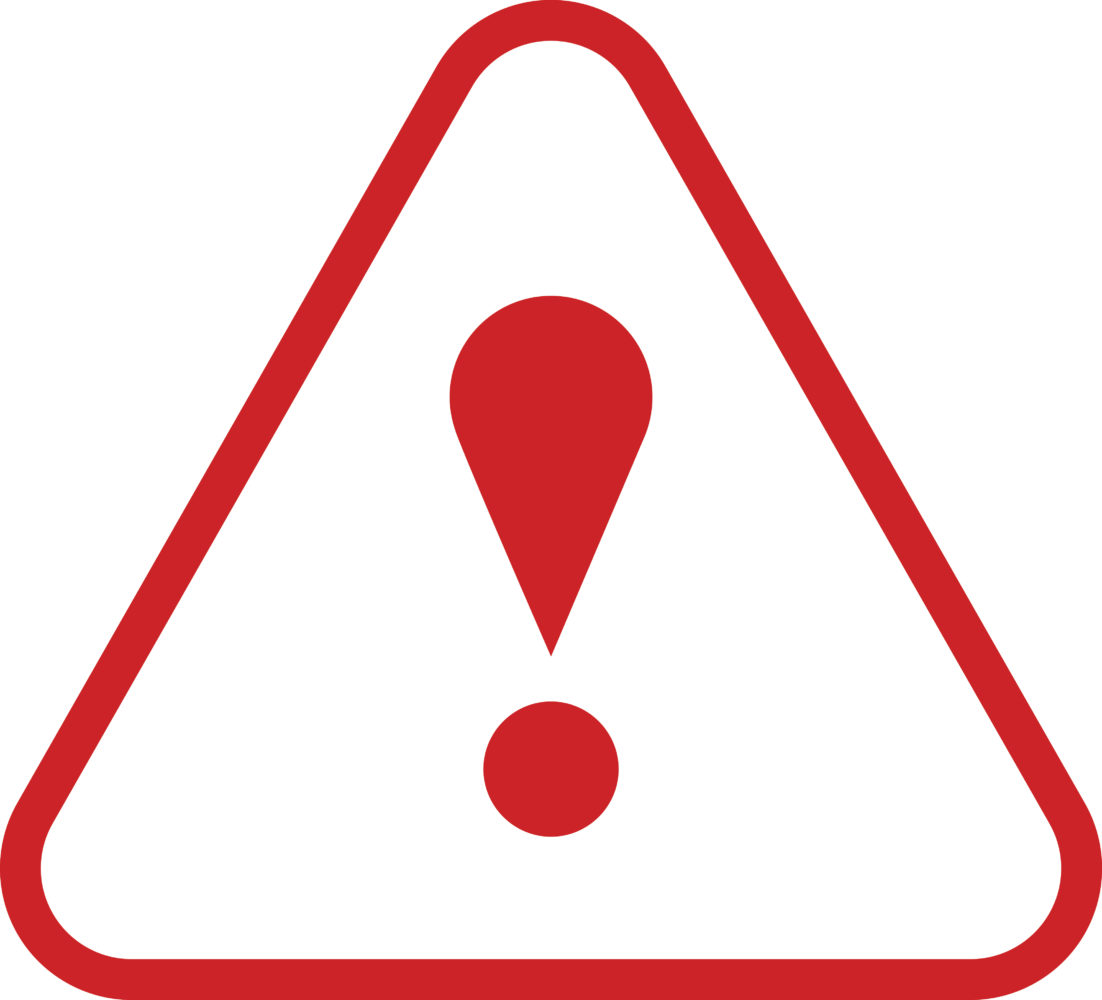 TARIFICATION et INSCRIPTION 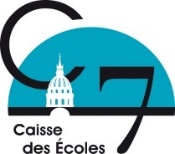 A LA RESTAURATION SCOLAIRE ANNEE SCOLAIRE 2021/2022 Vos démarches du 21 juin au 31 aout 2021Pour les élèves des écoles maternelles et élémentairesLe dossier de renouvellement de la tarification de la restauration scolaire pour l’année scolaire 2021/2022 ainsi que l’inscription à la restauration scolaire seront à effectuer, obligatoirement en même temps, directement sur votre portail famille, à partir du 21 juin 2021 jusqu’au 8 septembre 2021. Si vous n’avez pas encore créé votre portail, merci de nous contacter d’urgence par mail, afin que l’on vous communique votre code abonné.Pour les élèves du Collège Jules RomainsIl n’y a pas de changement. L’inscription sera faite auprès du Collège à la rentrée.  Quant au renouvellement de la tarification, le dossier doit être envoyé comme chaque année, soit via votre portail famille (nouveauté), soit par mail à l’adresse administration@cde7.fr ou par courrier à la Caisse des Ecoles, entre le 21 juin et 31 août inclus. Le dossier est à télécharger sur le site www.cde7.fr – cliquer dans « document » puis « Demande d’attribution de tarif ».COMMENT RENOUVELER L’INSCRIPTION DE MON ENFANT A LA RESTAURATION ?I – Je n’ai pas de dossier à la Caisse des Ecoles, mais je souhaite inscrire mon enfant à la restauration à partir du 2 septembre 2021 :Je télécharge la fiche d’inscription à la restauration scolaire sur le site www.cde7.frJe l’envoie par mail à l’adresse administration@cde7.fr entre le 21 juin et le 31 août 2021. Je joins mes justificatifs de revenus si je souhaite une tarification.II – Je possède déjà un dossier à la Caisse des Ecoles :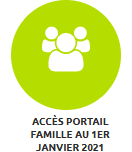 A partir du 21 juin 2021, connectez-vous sur votre portail famille sur le site www.cde7.fr Première étape : Je renseigne ou modifie mes coordonnées.Cliquer dans le module « Espace personnel » puis « mon compte », renseigner et modifier s’il y a lieu mes coordonnés.Deuxième étape : J’inscris mon enfant à la restauration.Je clique sur le module « Espace Famille » puis sur « Inscription à la restauration scolaire » puis je clique sur « réservation » (en haut à droite de votre écran).Je renseigne le nom de l’enfant à inscrire, son établissement, l’activité : « repas scolaire » puis je coche les jours de réservation. Pour information, votre enfant sera inscrit pour l’année scolaire, pour des jours fixes soit 1, 2, 3, 4 ou 5 jours par semaine.La modification de l’inscription ne peut être accordée que par la Caisse des Ecoles et seulement en cas de changement de situation familiale. Elle devra être formulée via votre portail dans l’espace communication ou par mail à l’adresse administration@cde7.fr. Les absences pour convenance personnelle, la modification non signalée par la famille par mail à la Caisse des Ecoles, ou tout départ prématuré en vacances ne peut donner lieu à un remboursement.Troisième étape : Je demande une tarification. Je retourne sur le module « Espace Famille » je clique sur « demande de tarification » et je joins les justificatifs de mes revenus.DOCUMENTS A JOINDRE :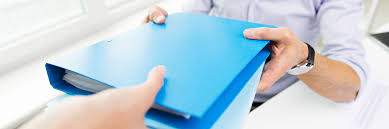 Attention, si les justificatifs ne sont pas joints dans votre portail, le tarif 10 sera appliqué automatiquement sur la facture de septembre/octobre 2021 sans effet rétroactif.Le livret de famille ou acte de naissance ; L’attestation de la CAF datant de moins de 3 mois sur laquelle figure votre QF, si vous êtes allocatairesL’avis d’imposition 2020 sur le revenu 2019, (de toutes les personnes vivant au foyer), si vous n’êtes pas allocataire de la CAF ou si votre quotient familial n’est pas disponible.Joindre le forfait réel simplifié ou bilan comptable de l’année 2019, pour les artisans, commerçants, professions libérales.Si vous n’êtes dans aucun des cas précédents, tout autre justificatif de ressources du foyer.Pour les parents divorcés, photocopie du jugement de divorce ou de la décision organisant la garde (uniquement pour les premières demandes), ainsi que le planning de garde.En fonction du dossier, des documents complémentaires peuvent éventuellement vous être demandés. JE N’AI PAS D’ABONNEMENT INTERNET ! Comment procéder ?Si vous ne pouvez pas vous connecter sur votre portail famille puisque vous n’avez pas d’abonnement internet, vous devez vous présenter à la Caisse des Ecoles afin de recevoir votre dossier d’inscription à la restauration scolaire entre le 21 juin et le 31 août 2021 inclus.La loi n° 78-17 du 6 janvier 1978 relative à l’informatique, aux fichiers et aux libertés s’applique aux réponses faites à ce questionnaire et garantit aux personnes physiques un droit d’accès et de rectification pour les données les concernant auprès de la Caisse des Ecoles du 7ème arrondissement. 